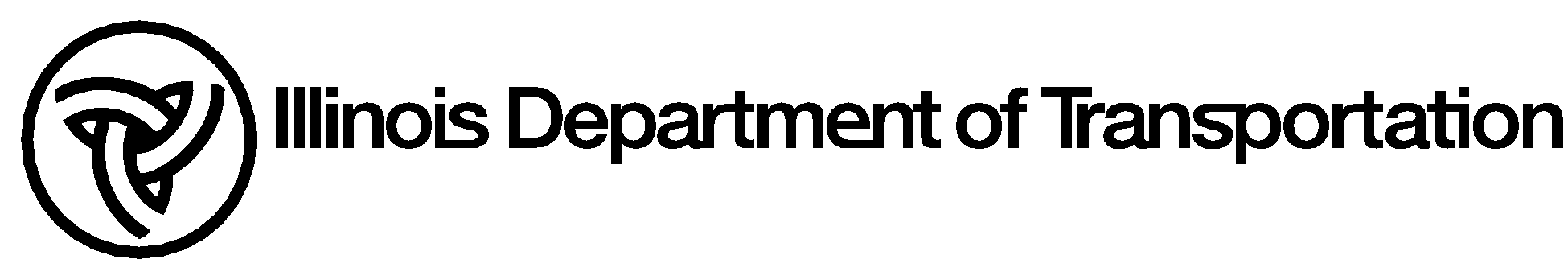 	Memorandum	To:	Studies and Plans Squads                PPM 70-06	From:	James M. Sullivan                    Revised:  Scott Neihart	Subject:	Shoulder Detour Lengths and Materials	Date:	November 8, 2001                  Revised Date: April 1, 2016PLAN PREPARATION MEMORANDUM 70-06Studies and Plans Members should utilize BDE Chapter 55 during the design of shoulder detour lengths.  Numerous examples of State construction Plan Details exist in CADD files and should also be a helpful tool during design.To avoid conflicts with a stop condition, the shoulder detour should not extend beyond the stop bar.  However, consideration of an aggregate wedge should be given to correct any shoulder drop-offs.For shoulder detours, the designer should normally give the contractor the option of whether to use hot-mix asphalt base course or pcc base course.  Thickness designs for each can be provided by the District’s pavement designer, and the alternate designs conveyed in the District Special Provision “Base Course (Option)”.  Exceptions to this practice should be coordinated through the Project Engineer.70-06.doc